Тема: Организация ОТ В РФВопросы:1) Организация ОТ на предприятиях ГА. Трехступенчатый метод контроля ОТ на предприятиях2) Виды обучения и инструктажа по ведению безопасных условий труда.3) Основные виды травм4) Причины травматизма на производстве5) Порядок учета и расследование НС1) Организация ОТ на предприятиях ГА. Трехступенчатый метод контроля ОТ на предприятияхОдной из важнейших обязанностей работодателя является необходимость обеспечить для наемного персонала безопасные условия труда, для чего на предприятии должна быть создана действенная и соответствующая регламентным требованиям система ОТ (охраны труда).Организация охраны труда на предприятии – сложный процесс построения системы безопасности рабочих мест, в ходе которого необходимо выполнить ряд обязательных требований:подготовить документальную базу в соответствии со спецификой предприятия;организовать обучение должностных лиц и их аттестацию по ОТ;провести оценку рабочих мест и привести в соответствие выполнение требований по обеспечению работников необходимыми средствами (индивидуальной защиты и гигиены);провести необходимые инструктажи с персоналом предприятия.Составляющие, которые включает в себя охрана труда на предприятии, взаимосвязаны, поэтому, поэтому чтобы создать ее «с нуля» необходимы системный подход и последовательность.Алгоритм действий по организации ОТ на предприятии включает в себя следующие мероприятия:Введение штатной единицы инженера (специалиста) по ОТ или создание службы по ОТ (где численность работников более 50 человек), либо возложение этих функций руководителем на себя или иное лицо (если работников не больше 50);Подготовка обязательного пакета документов, Положения об ОТ;Организация обучения руководящего состава и лиц, ответственных по распоряжению руководителя за вопросы ОТ в структурных подразделениях;Проведение штатных мероприятий по ОТ.Рассмотрим более развернуто каждый из перечисленных шагов.Безопасность и охрана труда на предприятии: с чего начать руководителю?Управление охраной труда на предприятии по регламенту осуществляет руководитель, который сам решает, кому заниматься ОТ. Однако, в крупных организациях (где работников более 50) все организационные вопросы, подготовку и систематическое обновление документации, инструктирование и организацию обучения лиц, ответственных за ОТ, на местах должен осуществлять специалист (инженер) по ОТ, либо отдельная служба (ст. 217 ТК РФ).Организация ОТ на предприятии начинается с введения в штат должностной единицы инженера по ОТ и приема соответствующего специалиста на работу (или нескольких специалистов).Исполнять обязанности специалиста по ОТ на предприятии может лицо, имеющее высшее профильное образование, либо прошедшее обучение по ОТ и ТБ в специализированных учебных центрах, лицензированных на подготовку специалистов в данной сфере.Следующим шагов в формировании системы ОТ является подготовка документальной базы.Охрана труда на предприятии 2019: знакомимся с документальной платформойОхрана труда и техника безопасности на предприятии регламентирована более чем двадцатью законодательными документами федерального и отраслевого статуса. К основным из них относятся:Трудовой Кодекс РФ;Закон № 426-ФЗ от 28.12. 2013 г. «О спецоценке условий труда»;Перечень вредных и (или) опасных производственных факторов, работ (утв. Приказом Минздравсоцразвития России № 302н от 12.04.2011);Порядок обучения и проверки знаний по ОТ (Постановление Минтруда и Минобразования от 13.01.2003 г. № 1/29);Методика проведения СОУТ (утв. Приказом Минтруда России № 33н от 24.01.2014 г.);Приказ Минтруда РФ № 80н от 07.02. 2014 г. о декларации соответствия условий труда госнормативам ОТ;Положение о расследовании производственных несчастных случаев в отдельных отраслях (утв. Постановлением Минтруда № 73 от 24.10.2002 г. в редакции от 14.11.2016 г.).Вышеперечисленные документы являются руководящими, и должны быть в рабочей библиотеке каждого специалиста по ТБ и ОТ. Однако этот список не является полным, а составляет только одну часть - регламентирующую - в полном пакете документов, которые должны быть на предприятии. Вторая часть документальной базы по ОТ – набор локальных (внутренних) документов. К таковым относятся:Приказ по предприятию о приеме специалиста по ОТ;Положение об охране труда (на конкретном предприятии);Приказы по предприятию о направлении на обучение и аттестацию по вопросам ОТ руководителя предприятия и иных ответственных лиц;Приказ, определяющий ответственность должностных лиц (включая руководителей структурных подразделений) за безопасность и охрану труда на вверенных участках;Приказ о спецоценке (СОУТ);Должностные инструкции по ТБ и ОТ для каждой из должностей по штатному расписанию предприятия (каждая инструкция по охране труда на предприятии должна быть утверждена руководителем и подписана специалистом);Перечень должностных инструкций по ОТ, утвержденных на предприятии;Программы вводного, первичного (на рабочем месте) и периодических инструктажей;Журналы регистрации прохождения персоналом предприятия инструктажей по ОТ и ТБ и другие документы.2) Виды обучения и инструктажа по ведению безопасных условий труда.Организация охраны труда на предприятии включает в себя системную подготовку персонала в данной сфере (ч. 1 ст. 225 ТК РФ). Она разделена на два вида обучения:обязательное обучение в лицензированных центрах подготовки специалистов, в число которых входят:руководитель,инженер (специалист) по ОТ и ТБ,руководители структурных подразделений предприятия (отделов, цехов и др.),должностные лица, не состоящие на руководящих должностях, но назначенные распоряжением руководителя в качестве лиц, ответственных за ОТ;обучение персонала предприятия в формате инструктажей, методических занятий.Спецоценка рабочих местНемаловажное место среди мероприятий, которые включает в себя работа по охране труда на предприятии, занимает спецоценка условий труда (СОУТ). Данная работа проводится минимум раз в 5 лет, комиссионно, с участием сторонней аккредитованной экспертной организации (согласно закону № 426-ФЗ). По результатам данной работы рабочим местам присваивают классы опасности, составляется Отчет о спецоценке (относится к категории обязательных в пакете документов по ОТ), результаты передаются в федеральную информационную систему учета. Если на предприятии численность работников более 50 человек, то необходимо создавать службу охраны труда или вводить должность специалиста по охране труда в соответствии со статьей 217 Трудового Кодекса РФ.Если на предприятии численность работников до 50 человек, то такая служба не нужна. В этом случае функции специалиста охраны труда могут осуществлять:
— индивидуальный предприниматель (лично);
— руководитель организации;
— уполномоченный работодателем сотрудник;
— организация — аутсорсер.Эти лица должны обучаться при поступлении на работу, а затем 1 раз в 3 года в обучающих организациях или в самой организации, если имеется комиссия по проверке знаний ОТ состоящая минимум из 3-х человек.Понятие трехступенчатого контроляКонтрольная система в сфере охраны труда (ОТ), включающая в себя три уровня контроля, была разработана еще в период существования СССР. Не являясь обязательной для всех предприятий, она признана эффективным инструментом ОТ. Трехступенчатый контроль на сегодняшний день используется в отдельных сферах производства, например, в строительстве (правила ОТ, утв. Приказом №336н от 1/06/15 Минсоцзащиты), в полиграфии (правила ОТ, утв. Приказом №237 от 4/12/02 МПТР). В отраслях, организациях разрабатываются контрольные мероприятия, учитывающие принцип трехступенчатости и специфику работы.Специалисты по охране труда в силу своих должностных обязанностей отвечают за ОТ в первую очередь. Однако, если производство объемно, численность персонала велика, этого может быть недостаточно для обеспечения безопасности труда. Применяется и оперативный контроль со стороны руководителей предприятия, и общественная разновидность контроля (его осуществляет профком в лице представителей). Одним из наиболее значимых частей системы управления и охраны труда (СОУТ) является трехступенчатый контроль: сплошной, постоянный контроль выполнения норм ОТ, который ведется ежедневно, еженедельно, ежемесячно руководителями всех уровней в организации:1 ступень (уровень) – контроль со стороны непосредственных руководителей работ (технологи, механики, мастера и др.) по вверенным им объектам контроля. Ежедневный.2 ступень (уровень) – контроль со стороны начальников участков, цехов, стройплощадок, и лиц, замещающих их в рамках этих подразделений. Еженедельный.3 ступень (уровень) – контроль со стороны главных специалистов и руководителей предприятия в целом на предмет соблюдения правил ОТ. Ежемесячный.На заметку! Контроль первого уровня обычно осуществляют в начале дня или смены, при работе в условиях повышенной опасности – и в продолжение их.Состав контрольных мероприятийКонкретный состав мероприятий определяется спецификой вида деятельности. Рассмотрим для наглядности трехступенчатый контроль в полиграфической отрасли.1-я. Мастер с уполномоченным по ОТ контролируют:рабочие места и подходы к ним;вентиляцию, освещение;оборудование, инструменты, приспособления, их состояние;сигнализацию, блокираторы, тормозные устройства;электрическую безопасность;наличие спецодежды, спецобуви, средств защиты у каждого работника;проверяют записи в журнале техконтроля оборудования, сверяют их с действительным состоянием, делают запись о проверке и ее результатах в журнал 3-ступенчатого контроля;устраняют недостатки, если они обнаружены.2-я. Начальник цеха с уполномоченным по ОТ проверяют:помещение, рабочие места в нем и условия труда;как устранялись недостатки, обнаруженные на первом этапе проверки;аналогично: освещенность, вентилирование помещения, оборудование, средства защиты;выборочно: знания работниками нормативов и правил ОТ;делают запись в журнал 3-ступенчатого контроля;вырабатывают пути устранения недочетов, если они выявлены.3-я. Главный инженер и возглавляемая им комиссия по ОТ отслеживают:состояние помещений и рабочих мест;состояние оборудования, задействованного в производстве;работу и состояние средств защиты, безопасности, в том числе и индивидуальных;процесс и результат устранения недостатков, выявленных на предыдущих ступенях контроля;выполнение решений, приказов руководства и профсоюзного комитета по ОТ.Итоги работы комиссии вписываются в журнал 3-ступенчатого контроля и обсуждаются на совещании ее членов. Намечаются пути повышения безопасности в сфере ОТ. Комиссия составляет и подписывает соответствующий документ, в котором отражается вся проделанная ею работа.Членами комиссии, кроме самого главного инженера, могут быть другие главные специалисты: энергетик, технолог, механик, представитель профкома, возглавляющий его комиссию по ОТ; инженер по ОТ. В комиссию включаются также представители пожарной и медицинской службы предприятия (по тексту Приказа №237).По аналогичному принципу, с учетом вида деятельности, проводится контроль в других производственных сферах.Нормативное регулирование и документыСоздание безопасных условий труда, системы охраны труда в организации – одна из основных обязанностей работодателя (ТК РФ, ст. 212). Эта же мысль содержится и в Положении о СУОТ (Пр. №438н от 19/08/16, издан Минтрудом). При разработке отдельного положения о трехступенчатом контроле, входящего в общую систему локальных актов по ОТ организации, используются также отраслевые, ведомственные нормативные документы, такие как уже упомянутый Приказ №336н в строительстве, Приказ №237 МПТР.Положение о трехступенчатом контроле базируется на указанных документах и содержит информацию:о распределении ответственности;об организации контрольных мероприятий;об образцах локальной документации в сфере контроля.Организация 3-ступенчатого контроля сопровождается изданием соответствующего приказа по предприятию, с утверждением полномочий спецкомиссии по ОТ. Кроме того, необходимо утвердить образец контрольного журнала и образец акта, которым будут оформляться заключения комиссии на третьей ступени контроля.Контрольный журналДокумент является одним из наиболее важных составляющих контроля ОТ по трем ступеням – в нем фиксируются результаты всех проверок и выявленные нарушения.Он должен содержать такую информацию:номер ступени;число, когда проводилась проверка;нарушения, недочеты;ФИО ответственного за устранение;меры по устранению и их сроки;ФИО контролирующих устранение;отметку об устранении с датой и подписью ответственного.ТезисноТрехступенчатый контроль по охране труда представляет собой многоуровневую систему охраны труда, состоящую из ежедневных, еженедельных и ежемесячных проверок соблюдения норм в указанной сфере руководителями всех уровней.Контроль не является обязательным для всех предприятий.Ведомственные, отраслевые нормативные документы, положения Минтруда и ТК РФ берутся за основу при утверждении ЛНА – Положения о трехступенчатом контроле в организации.В ходе контроля обязательно заполнение журнала, содержащего результаты проверки по трем уровням и мероприятия по устранению недостатков, с указанием ответственных лиц.Обучение и инструктаж по охране трудаОбучение работников вопросам безопасности труда ведется при профессиональной подготовке независимо от ее формы (вуз, ссуз, колледж, обучение непосредственно на производстве), в рамках системы инструктажей и при повышении квалификации. Работники рабочих профессий согласно Порядку обучения по охране труда и проверки знаний работников организации проходят указанное обучение и проверку знаний в течение первого месяца после назначения на опасные и/или вредные работы.Согласно тому же Порядку при назначении на должность руководителей и специалистов они должны в течение месяца пройти обучение по охране труда с проверкой знаний, а один раз в три года — очередную проверку знаний. В случае изменения технологического процесса, замены оборудования, изменения нормативных правовых актов по охране труда, а также после аварий и травм в подразделении должна быть проведена внеочередная проверка знаний руководителя.Обучение по вопросам охраны труда руководителей и специалистов предприятий проводится по программам, разработанным и утвержденным предприятиями и учебными центрами, имеющими разрешение органов управления от субъектов РФ на проведение обучения и проверку знаний по охране труда.Ответственность за организацию обучения и проверку знаний по охране труда на предприятии возлагается на его руководителя.Для проведения проверки знаний по охране труда на предприятиях приказом (распоряжением) их руководителей создаются комиссии.Руководители и специалисты (главные инженеры, начальники служб ОТ и др.) проходят проверку знаний по охране труда в комиссиях вышестоящих организаций (если они имеются) или в комиссиях учебных заведений, имеющих разрешение на проведение обучения и проверку знаний по ОТ, или в областной комиссии по организации обучения и проверке знаний по ОТ.Перед началом очередной (внеочередной) проверки знаний организуется специальная подготовка с привлечением должностных лиц соответствующих органов государственного управления, надзора и контроля.Комиссии всех уровней состоят из председателя, заместителя (в случае необходимости) и членов комиссии.В состав комиссии по проверке знаний по ОТ в случаях проверки знаний совместно с другими надзорными органами включаются представители этих органов. Комиссии должны включать не менее грех человек.Проверка знаний руководителей и специалистов структурных подразделений проводится с учетом их должностных обязанностей и характера производственной деятельности. Результатом проверки являются протокол в двух экземплярах и удостоверение. Не прошедшие проверку проходят повторную проверку знаний (срок не более месяца).Инструктаж по охране трудаСогласно Порядку обучения по охране труда и проверке знаний работников организации предусмотрено проведение пяти видов инструктажа: вводный, первичный на рабочем месте, повторный, внеплановый, целевой.Вводный инструктаж обязаны пройти все вновь принимаемые работники, временные работники, а также командированные, учащиеся и студенты, прибывшие на производственное обучение или практику. Вводный инструктаж проводится в целях ознакомления с общими правилами и мерами безопасности, основными законами об охране труда и правилами внутреннего распорядка. Его проводит инженер по охране труда по программе, утвержденной руководителем (главным инженером).Первичный инструктаж на рабочем месте проводят со всеми работниками, вновь принятыми на предприятие, переводимыми из одного подразделения в другое, командированными, учащимися и студентами, прибывшими на практику, работниками, выполняющими новую для них работу. Цель первичного инструктажа — ознакомление с действующими инструкциями по охране труда для данной профессии руководителем участка, демонстрация безопасных приемов работы и т.д. Инструктаж проводится по утвержденной главным инженером программе и инструкциям по ОТ для работающих, разработанным для отдельных профессий или видов работ индивидуально с практическим показом безопасных приемов труда. Рабочие допускаются к самостоятельной работе только после проверки теоретических знаний и приобретенных навыков безопасных приемов работы.Повторный инструктаж проводится не реже чем один раз в шесть месяцев. Цель — восстановить в памяти рабочих правила по охране труда, а также проанализировать конкретные случаи нарушения из практики цеха или предприятия. Инструктаж проводит мастер или руководитель.Внеплановый инструктаж проводят в следующих случаях:при введении в действие новых или переработанных стандартов, правил, инструкций по охране труда, а также изменений к ним;при изменении технологического процесса, замене или модернизации оборудования, приспособлений и инструмента, исходного сырья, материалов и других факторов, влияющих на безопасность труда;при нарушении работающими требований безопасности труда, которые могут привести или привели к травме, аварии, взрыву или пожару, отравлению;по требованию органов надзора;при перерывах в работе — для работ, к которым предъявляют дополнительные (повышенные) требования безопасности труда,- более чем на 30 календарных дней, а для остальных работ — на 60 дней.Внеплановый инструктаж проводит мастер или руководитель индивидуально или с группой работников одной профессии в объеме. зависимом от причин его проведения.Целевой инструктаж проводят при выполнении разовых работ, не связанных с прямыми обязанностями по специальности (погрузка, выгрузка, уборка территории, разовые работы вне предприятия, цеха и т.п.); ликвидации последствий аварий, катастроф и стихийных бедствий; производстве работ, на которые оформляются наряд-допуск (письменное распоряжение на ведение работ, определяющее вид работ, место, условия производства работ, состав бригады и лиц, обеспечивающих безопасность), разрешение и другие документы; проведении экскурсий на предприятии.Первичный, повторный, внеплановый и целевой инструктажи проводит непосредственный руководитель работ (мастер, инструктор производственного обучения, преподаватель). Инструктажи на рабочем месте завершаются проверкой знаний устным опросом или с помощью технических средств обучения, а также проверкой приобретенных навыков безопасных способов работы. Знания проверяет работник, проводивший инструктаж. Лица, показавшие неудовлетворительные знания, к самостоятельной работе не допускаются и обязаны вновь пройти инструктаж.О проведении первичного, повторного, внепланового инструктажей, стажировке, допуске к работе лицо, проводившие инструктаж, делает запись в журнале регистрации инструктажа на рабочем месте (форма журнала установлена ГОСТ 12.0.004-90) и/или в личной карточке с обязательной подписью инструктируемого и инструктирующего. При регистрации внепланового инструктажа указывают причину его проведения. Целевой инструктаж с работниками, проводящими работы по наряду-допуску, разрешению и т.п., фиксируется в наряде-допуске или другой документации, разрешающей производство работ.3) Основные виды травмКлассификацияТермин травма (от греч. trаuma — рана) обозначает нарушение целостности тканей и органов в результате воздействия факторов внешней среды.Существует несколько классификаций травм. Одна из них делит травмы по времени их возникновения на острые и хронические.+Острая травма — одномоментное воздействие различных внешних факторов (механических, термических, химических, радиационных и др.) на организм человека, приводящее к нарушению структуры, целостности тканей и выполняемых ими функций.Хроническая травма – это повреждение, возникающее в результате многократных и постоянных неинтенсивных воздействий одного и того же травмирующего фактора (к ним относится большинство профессиональных заболеваний).По виду повреждающего момента все травмы можно разделить на:механические,термические (ожоги, обморожения),химические,баротравмы (повреждения при резком изменении давления внешней среды),электротравмы,комбинированные (сочетание механического и немеханического повреждения, например, перелома и ожога и т. д.).Отдельно выделяют обстоятельства получения травмы:бытовые,производственные,спортивные,боевые и т. д.Наличие или отсутствие повреждения целостности кожного покрова делит травмы на открытые и закрытые.Также травмы могут разделяться по объему поражения:изолированные (повреждение одного органа или в пределах одного сегмента опорно-двигательного аппарата);множественные (повреждение нескольких органов или нескольких сегментов конечностей, то есть имеются одновременные переломы двух и более сегментов или отделов опорно-двигательного аппарата);сочетанные (одновременное повреждение внутренних органов и опорно-двигательного аппарата).Любая травма сопровождается кровотечением или отеком с развитием местного воспаления и с возможным последующим некрозом тканей. Тяжелые и множественные травмы, как правило, сопровождаются травматическим шоком и очень опасны для жизни.Виды травмКлассификация травматизма довольно разнообразна, травмы могут различаться в зависимости от фактора их спровоцировавшего и по степени повреждения различных тканей.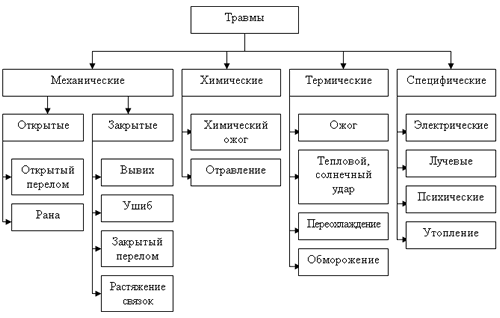 Для начала рассмотрим основные категории травм в зависимости от характера повреждений и фактора, который их вызвал:механические. Их получают при падении или от удара, при этом в разной степени могут повреждаться мягкие и твердые ткани организма;термические. Их получают при влиянии на организм высоких и низких температур. Это могут быть термические ожоги (если оказывается воздействие высокими температурами) или обморожения (если на тело влияют низкими температурами). Второй вариант термических повреждений более опасен, поскольку имеет скрытый период, когда организм подает слишком слабые сигналы об имеющейся проблеме;электрические. Такие повреждения человек может получить от удара молнии или технического электротока. Тепловая энергия способна вызвать серьезные ожоги;химические. Повреждение могут нанести органические кислоты, щелочные соединения, соли тяжелых металлов;лучевая. Организм поражается ионизирующим излучением или радиацией;биологические. Повреждения могут быть получены различными инфекциями, вирусами, бактериями, токсинами, аллергенами и ядами;психологические. Это особая травма, которую достаточно сложно классифицировать. Ее можно получить при тяжелых и продолжительных переживаниях, в результате которых наблюдается болезненная реакция со стороны вегетативной и психической сфер.Классификация травм по степени тяжестиВсе виды повреждений могут иметь разную степень тяжести:Легкая. Вследствие такой травмы в организме не возникает серьезных нарушений и человек остается в работоспособном состоянии. К этой степени относятся ссадины, царапины, легкие ушибы и растяжения, потертости. Такие поражения нуждаются в медицинской помощи. При легких травмах разрешена умеренная физическая активность.Средней тяжести. Травмы такого рода приводят к выраженным нарушениям в работе организма, без медицинской помощи не обойтись. Травматолог может дать больничный на 10-30 дней. В этом случае физические нагрузки нежелательны.Тяжелая. Такой вид повреждений приводит к ярко выраженным нарушениям в работе организма. Человек может утратить трудоспособность более чем на месяц. В большинстве случаев требуется госпитализация пострадавшего с последующим лечением в условиях стационара.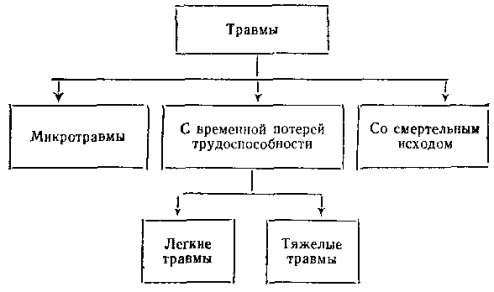 По степени воздействия различают следующие виды травм:острые. Когда влияние оказывает тот или иной травмирующий фактор;хронические. Когда один и тот же травмирующий фактор влияет на одно и то же место;микротравмы. Когда повреждение происходит на клеточном уровне.Классификация по локализации поврежденийВ зависимости от локализации повреждения травмы подразделяются на следующие виды:изолированные. Повреждение локализуется в одном органе или в сегменте костно-мышечной системы;множественные. Имеет место сразу несколько травм;сочетанные или политравмы. В такой ситуации повреждается сразу несколько областей организма, например, голова, грудь и конечности. Зачастую при травмировании более 5 зон у человека может случиться травматический шок;комбинированные. Такие поражения могут быть нанесены последовательно или в один момент, но различными агентами, например, химический и термический ожог. Зачастую у таких травм очень тяжелая клиническая картина и высокая смертность пострадавших.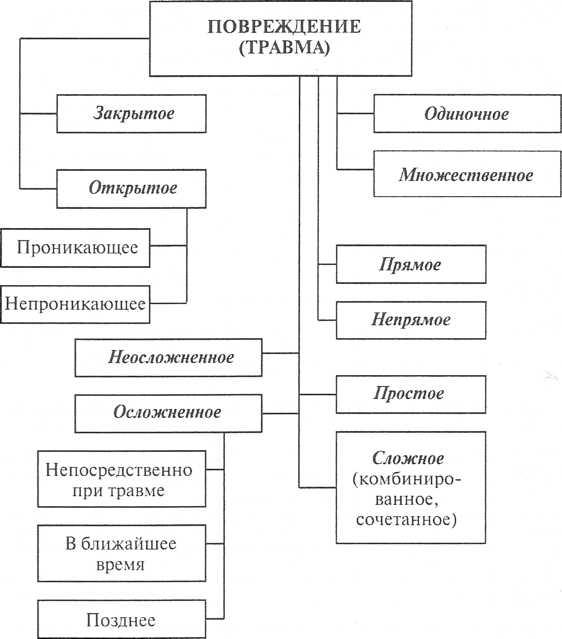 Классификация по степени проникновенияВ зависимости от того, насколько глубоко проникло повреждение в организм, принято различать следующие виды травм:поверхностная. Повреждение затрагивает только кожу и кожные сосуды, в результате чего возникают гематомы и ссадины;подкожная. Повреждения затрагивают сухожилия, связки, мышечные волокна, суставы и костные ткани;полостная. Это самый тяжелый вид травм из этой классификации, поскольку они характеризуются повреждением внутренних органов, расположенных в естественных полостях организма.Травмы позвоночникаПозвоночник является одним из самых важных звеньев нашего организма, поэтому его травмы выделяются в отдельный раздел. Повредить позвоночник можно, падая с высоты, во время автомобильной аварии, занимаясь силовым спортом и даже при неправильном подъеме тяжелых предметов. В зависимости от причины возникновения травмы позвоночника бывают:компрессионные. Тело позвонка сдавливается, трескается или ломается. Повреждаться при такой травме может не один, а сразу несколько позвонков;повреждения, полученные из-за чрезмерного сгиба-разгиба хребта. Получить их можно не только в автомобильной аварии, но и при несоблюдении техники безопасности;ушиб позвоночника. Эта травма опасна своими осложнениями, которые могут возникнуть, если своевременно не оказать медицинскую помощь;огнестрельное ранение позвоночника.4) Причины травматизма на производствеКлассификация основных причин производственного травматизма осуществляется по нескольким критериям: они разделяются на виды по месту получения увечья, отношению к выполнению служебных обязанностей, характеру производственного травматизма.Производственные и внепроизводственные травмыПричины производственного травматизма классифицируются по месту, где произошел несчастный случай:на производстве;вне предприятия при выполнении служебных обязанностей;по пути следования на работу и домой;на территории предприятия не связанные с производством;бытовые.К производственным травмам относятся полученные на территории предприятия при выполнении действий, связанных с должностными обязанностями. Когда рабочий или служащий выполняет свою работу непосредственно на рабочем месте. К ним относят травмы, полученные во время обеденного перерыва.Производственный травматизм может возникнуть вне предприятия, когда человек находиться в командировке, едет на служебном транспорте, идет на работу и домой после смены. Если его перемещение или деятельность связана с выполнением обязанностей, указанных в трудовом договоре и следование к месту их выполнения и от него.Следование с работы имеет свои ограничения. Это не весь путь, пройденный домой, а только следование непосредственно от работы к месту проживания. Например, после того, как рабочий зашел в магазин, а затем упал и подвернул ногу, он уже следует не с работы. Производственной может считаться травма, полученная до входа в торговое или другое заведение. Служебный транспорт и проезд в нем считается нахождением на работе.Не все травмы, полученные на территории предприятия, относятся к производственному травматизму. Повреждения, полученные посторонним человеком или в свободное от работы время, к производственным травмам не относятся, считаются случайными.Бытовой травматизм не связан с выполнением рабочим своих обязанностей, и несчастный случай происходит за пределами предприятия.Аналогично при длительной командировке к производственному травматизму относят травмы, полученные в определенном месте. Если невозможно строго разграничить территорию выполнения своих обязанностей, например, снабженец посещает множество организаций. В таком случае ограничение делается по времени.Причины возникновения профессиональных заболеванийПрофессиональные заболевания являются разновидностью производственного травматизма, только возникают они постепенно, обычно однотипные у людей, работающих в одинаково вредных условиях. Их провоцируют:устаревшие технологии;не оборудованные рабочие места;плохая санитария;не использование средств защиты;отступление от технологии;необходимость контакта с вредными веществами.При создании литейных форм применяется уплотнение смеси вибрацией. Формовщики заполняют следующие ящики непосредственно между вибростендами. Пол постоянно трясется. Аналогично имеются большие станки с площадками для установки детали и включения оборудования. Отсутствие современных приборов, показывающих точные координаты резца и нагрузки, вынуждают рабочего долгое время стоять на вибрирующей площадке из металла. Это приводит постепенно к производственному травматизму – повреждению опорно-двигательного аппарата.5) Порядок расследования несчастных случаев на производствеПорядок расследования несчастных случаев на производстве установлен ст.ст. 227–231 Трудового кодекса Российской Федерации (далее – ТК РФ).Обязанности работодателя при несчастном случаеШаг 1. Немедленно организовать первую помощь пострадавшему и при необходимости доставку его в медицинскую организацию, установить тяжесть травмы (такое заключение дает медицинское учреждение по запросу от работодателя).Шаг 2. Принять неотложные меры по предотвращению развития аварийной или иной чрезвычайной ситуации и воздействия травмирующих факторов на других лиц.Шаг 3. Сохранить до начала расследования несчастного случая обстановку, какой она была на момент происшествия, если это не угрожает жизни и здоровью других лиц и не ведет к катастрофе, аварии или возникновению иных чрезвычайных обстоятельств, а в случае невозможности ее сохранения – зафиксировать сложившуюся обстановку (составить схемы, провести фотографирование или видеосъемку, другие мероприятия).Шаг 4. Принять иные необходимые меры по организации и обеспечению надлежащего и своевременного расследования несчастного случая и оформлению материалов расследования.Порядок извещения о несчастных случаях на производстве1. При групповом несчастном случае (два человека и более), тяжелом несчастном случае или несчастном случае со смертельным исходом работодатель (его представитель) в течение суток обязан направить извещение по установленной форме:в соответствующую государственную инспекцию труда;в прокуратуру по месту происшествия несчастного случая;в орган исполнительной власти субъекта РФ и (или) орган местного самоуправления по месту государственной регистрации юридического лица или физического лица в качестве индивидуального предпринимателя;в территориальный орган соответствующего федерального органа исполнительной власти, осуществляющего функции по контролю и надзору в установленной сфере деятельности, если несчастный случай произошел в организации или на объекте, подконтрольных этому органу;в исполнительный орган страховщика по вопросам обязательного социального страхования от несчастных случаев на производстве и профессиональных заболеваний (по месту регистрации работодателя в качестве страхователя);в соответствующее территориальное объединение организаций профсоюзов;о тяжелом несчастном случае или несчастном случае со смертельным исходом – также родственников пострадавшего; работодателю, направившему работника, с которым произошел несчастный случай.О несчастных случаях, которые по прошествии времени перешли в категорию тяжелых несчастных случаев или несчастных случаев со смертельным исходом, работодатель (его представитель) в течение трех суток после получения сведений об этом направляет извещение по установленной форме в соответствующие:государственную инспекцию труда;территориальное объединение организаций профсоюзов;территориальный орган федерального органа исполнительной власти, осуществляющего функции по контролю и надзору в установленной сфере деятельности, если несчастный случай произошел в организации или на объекте, подконтрольных этому органу;о страховых случаях – в исполнительный орган страховщика (по месту регистрации работодателя в качестве страхователя);о случаях острого отравления – в орган федерального органа исполнительной власти, осуществляющего функции по контролю и надзору в сфере санитарно-эпидемиологического благополучия населения.Порядок формирования комиссий по расследованию несчастных случаев на производствеДля расследования несчастного случая работодатель (его представитель) незамедлительно образует комиссию в составе не менее трех человек.В состав комиссии включаются:специалист по охране труда или лицо, назначенное ответственным за организацию работы по охране труда приказом (распоряжением) работодателя;представители работодателя;представители выборного органа первичной профсоюзной организации или иного представительного органа работников;уполномоченный по охране труда.Лица, на которых непосредственно возложено обеспечение соблюдения требований охраны труда на участке (объекте), где произошел несчастный случай, в состав комиссии не включаются.Комиссию возглавляет работодатель (его представитель), а в отдельных случаях, предусмотренных ТК РФ, должностное лицо соответствующего федерального органа исполнительной власти, осуществляющего функции по контролю и надзору в установленной сфере деятельности.При расследовании несчастного случая (в т. ч. группового), в результате которого один или несколько пострадавших получили тяжелые повреждения здоровья, либо несчастного случая (в т. ч. группового) со смертельным исходом в состав комиссии также включаются:государственный инспектор труда;представители органа исполнительной власти субъекта РФ или органа местного самоуправления (по согласованию);представитель территориального объединения организаций профсоюзов;при расследовании указанных несчастных случаев с застрахованными – представители исполнительного органа страховщика (по месту регистрации работодателя в качестве страхователя).Комиссию возглавляет, как правило, должностное лицо федерального органа исполнительной власти, уполномоченного на проведение государственного надзора и контроля за соблюдением трудового законодательства и иных нормативных правовых актов, содержащих нормы трудового права.Каждый пострадавший, а также его законный представитель или иное доверенное лицо имеют право на личное участие в расследовании несчастного случая, происшедшего с пострадавшим.Сроки расследования несчастных случаев на производствеРасследование несчастного случая (в т. ч. группового), в результате которого один или несколько пострадавших получили легкие повреждения здоровья, проводится комиссией в течение трех дней.Расследование несчастного случая (в т. ч. группового), в результате которого один или несколько пострадавших получили тяжелые повреждения здоровья, либо несчастного случая (в т. ч. группового) со смертельным исходом проводится комиссией в течение 15 дней.При необходимости проведения дополнительной проверки обстоятельств несчастного случая, получения соответствующих медицинских и иных заключений указанные в настоящей статье сроки могут быть продлены председателем комиссии, но не более чем на 15 дней.Если завершить расследование несчастного случая в установленные сроки не представляется возможным в связи с необходимостью рассмотрения его обстоятельств в организациях, осуществляющих экспертизу, органах дознания, органах следствия или в суде, то решение о продлении срока расследования несчастного случая принимается по согласованию с этими организациями, органами либо с учетом принятых ими решений.Несчастный случай, о котором не было своевременно сообщено работодателю или в результате которого нетрудоспособность у пострадавшего наступила не сразу, расследуется по заявлению пострадавшего или его доверенного лица в течение одного месяца со дня поступления указанного заявления.Учет несчастных случаев на производстве1. По завершении расследования каждый оформленный в установленном порядке несчастный случай на производстве, независимо от его тяжести, характера и процедуры расследования, включая несчастные случаи на производстве, происшедшие с работниками, заключившими трудовой договор на срок до двух месяцев либо занятыми на сезонных работах, а также лицами, заключившими договор о выполнении работы на дому (надомниками), регистрируется работодателем, осуществляющим его учет в соответствии с решением лиц, проводивших расследование (далее – члены комиссии либо госинспектор труда), в журнале регистрации несчастных случаев на производстве по форме 9 (приложение 1 к постановлению Минтруда России от 24 октября 2002 г. № 73 «Об утверждении форм документов, необходимых для расследования и учета несчастных случаев на производстве, и Положения об особенностях расследования несчастных случаев на производстве в отдельных отраслях и организациях» (далее – постановление Минтруда об утверждении Положения о расследовании несчастных случаев на производстве)).Групповые несчастные случаи на производстве, тяжелые несчастные случаи на производстве и несчастные случаи на производстве со смертельным исходом регистрируются соответствующими государственными инспекциями труда, а несчастные случаи на производстве, происшедшие с застрахованными, − также исполнительными органами страховщика (по месту регистрации страхователя) в установленном ими порядке.Все зарегистрированные в организации (у работодателя – физического лица) несчастные случаи на производстве включаются в утвержденную Росстатом годовую форму федерального государственного статистического наблюдения за травматизмом на производстве, направляемую работодателем в органы статистики в установленном порядке и в соответствующие сроки.2. Оформленные по результатам расследования групповых несчастных случаев, тяжелых несчастных случаев или несчастных случаев со смертельным исходом акты о расследовании несчастных случаев (по форме 4 приложения 1 к постановлению Минтруда об утверждении Положения о расследовании несчастных случаев на производстве) с прилагаемыми к ним материалами расследования и копиями составленных в установленных случаях актов о несчастном случае на производстве формы Н-1 либо Н-1ПС (по несчастным случаям, квалифицированным по результатам расследования как несчастные случаи на производстве) в трехдневный срок после их представления работодателю направляются председателем комиссии (государственным инспектором труда, проводившим в предусмотренных ТК РФ случаях расследование) в прокуратуру, куда ранее направлялось извещение о данном несчастном случае.Вторые экземпляры актов о расследовании указанных несчастных случаев на производстве вместе с оригиналами (вторыми экземплярами) актов о несчастных случаях на производстве и другими материалами расследования хранятся в течение 45 лет работодателями, у которых произошли данные несчастные случаи.В случае ликвидации организации в соответствии с действующим законодательством или прекращения работодателем – физическим лицом предпринимательской деятельности до истечения установленного срока хранения актов о происшедших несчастных случаев на производстве, оригиналы указанных актов подлежат передаче на хранение в установленном порядке правопреемнику, а при его отсутствии – соответствующему государственному органу, осуществляющему данные функции, с последующим информированием об этом государственной инспекции труда.Копии указанных документов направляются также в соответствующую государственную инспекцию труда и территориальный орган соответствующего федерального органа исполнительной власти, осуществляющего государственный контроль (надзор) в установленной сфере деятельности (по несчастным случаям, происшедшим в подконтрольных им организациях (объектах)).При страховом случае в исполнительный орган страховщика (по месту регистрации страхователя) председателем комиссии (в установленных случаях – государственным инспектором труда) также направляются копии актов о расследовании несчастного случая с прилагаемыми к ним копиями других материалов расследования и оригиналами актов о несчастных случаев на производстве по установленной форме.Кроме того, копии актов о расследовании несчастных случаев на производстве (в том числе групповых), в результате которых один или несколько пострадавших получили повреждения здоровья, отнесенные к категории тяжелых, либо несчастных случаев на производстве (в том числе групповых), закончившихся смертью, вместе с копиями оформленных актов о несчастном случае на производстве на каждого пострадавшего направляются председателем комиссии (в предусмотренных ТК РФ случаях государственным инспектором труда, самостоятельно проводившим расследование) в федеральный орган исполнительной власти, уполномоченный на осуществление федерального государственного надзора за соблюдением трудового законодательства и иных нормативных правовых актов, содержащих нормы трудового права для проведения в установленном порядке анализа состояния и причин производственного травматизма в Российской Федерации и разработки предложений по его профилактике, а также в соответствующее территориальное объединение организаций профессиональных союзов.Копии актов о расследовании каждого несчастного случая с тяжелыми последствиями (в результате которых один или несколько пострадавших получили повреждения здоровья, отнесенные к категории тяжелых, либо закончившихся смертью), квалифицированных по результатам расследования как не связанные с производством, с копиями материалов их расследования по завершении расследования направляются председателем комиссии в соответствующую государственную инспекцию труда.Таким образом, перечень органов, в которые в соответствии с требованиями комментируемой статьи ТК РФ в обязательном порядке должны направляться материалы расследования несчастных случаев на производстве, конкретен и ограничен. Представляется, что при необходимости копии материалов расследования указанных несчастных случаев могут быть направлены работодателем по согласованию с председателем комиссии, проводившей их расследование, также и в другие органы по их письменному запросу.3. По окончании временной нетрудоспособности пострадавшего (по несчастным случаям со смертельным исходом – в течение месяца по завершению расследования) работодатель (его представитель) направляет в соответствующую государственную инспекцию труда, а в необходимых случаях − в соответствующий территориальный орган федерального органа исполнительной власти, осуществляющего контроль (надзор) в установленной сфере деятельности, сообщение о последствиях несчастного случая на производстве и принятых мерах по форме 8 (приложение 1 к постановлению об утверждении Положения о расследовании несчастных случаев на производстве).В соответствии с установленным порядком о страховых случаях указанное сообщение направляется также в исполнительные органы страховщика (по месту регистрации страхователя). При оформлении Сообщения о последствиях несчастного случая на производстве и принятых мерах запись о заключительном диагнозе пострадавшего производится на основании официальных сведений лечебного учреждения, полученных по запросу работодателя (его представителя) от лечебного учреждения, где находился на излечении пострадавший (в соответствии с установленным порядком учетная форма № 316/у «Справка о заключительном диагнозе пострадавшего от несчастного случая на производстве», утвержденная приказом Минздравсоцразвития России от 15 апреля 2005 г. № 275 «О формах документов, необходимых для расследования несчастных случаев на производстве», выдается на руки пострадавшему медицинским учреждением по окончании лечения). При этом следует руководствоваться положениями п.7 ч.4 ст.13 Федерального закона от 21 ноября 2011 г. № 323-ФЗ «Об основах охраны здоровья граждан в Российской Федерации», согласно которому  в целях расследования несчастного случая на производстве и профессионального заболевания, предоставление сведений, составляющих врачебную тайну, допускается без согласия гражданина или его законного представителя.